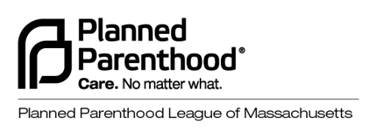 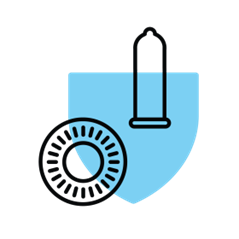 Protection Methods Demonstration KitThe Protection Methods Demonstration Kit is available to purchase from Planned Parenthood League of Massachusetts. For just $110 plus $20 shipping & handling, you'll get the most comprehensive resource for teaching about contraception and protection methods, contained in a heavy duty, clear plastic case designed for portability. This is the ultimate resource for sex educators to facilitate lessons on birth control, STIs, and healthy relationships. 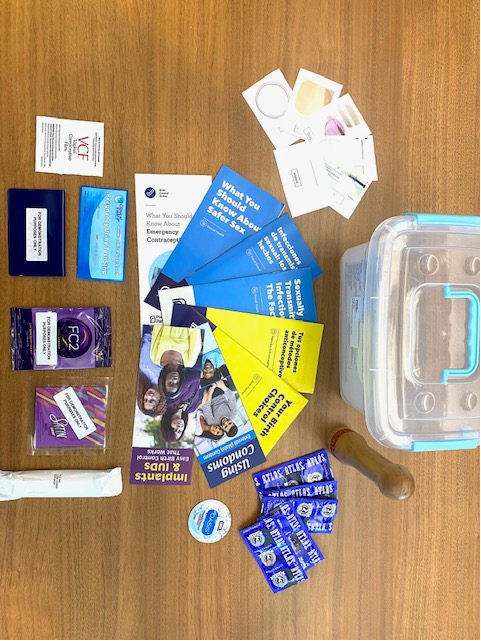 All items are samples for display and educational purposes only.We try to provide every item listed here. Sometimes, due to a lack of supply of demo units from contraceptive manufacturers we are unable to provide every contraceptive method listed at the time we fulfill your order. In this case, laminated images of any unavailable items will be provided. We apologize for any inconvenience.To Place an Order Please Email the Complete Order Form To: educationontheweb@pplm.orgHave Any Questions? Please Call Us At: (617) 616-1672 Ext: 111672 or email us at educationontheweb@pplm.orgKit includes the following demo items*:1 Birth Control Pill Pack ModelKit includes the following brochures:1 Safer Sex1 Vaginal Contraceptive Film1 LGBTQ Sexual Health, when available 1 Contraceptive Gel1 Using Condoms 1 Sample Lubricant1 Implants & IUDs 1 Wooden Condom Demonstration Model1 Your Birth Control Choices 1 Rapid Response Pregnancy Test1 Tus Opciones de Métodos Anticonceptivos 10 External/Male Condoms1 Sexually Transmitted Infections 1 Internal/FC2 Female Condom1 Enfermedades de transmisión sexual (ETS) 1 Dental Dam1 Emergency Contraception 1 Laminated Pill Pack Image1 Anticoncepción de Emergencia 1 Laminated Shot Image1 Laminated Ring Image*Kit includes at least 1 of following: IUD insertion device, contraceptive ring model, contraceptive implant modelOrder Date: PO Number:QuantityItem NamePriceTotalProtection Methods Demonstration KitSubtotalShipping (Free shipping with the   purchase of 3+ kits) 	Grand TotalPlease Check Type of Payment:CheckPurchase OrderBilling AddressBilling AddressFull NameFull NameFull NameFull NameFull NameBilling AddressBilling AddressStreet AddressStreet AddressBilling AddressBilling AddressCityCityStateStateZip CodeBilling AddressEmailPhone NumberPhone NumberPhone NumberShipping AddressShipping AddressFull NameFull NameFull NameFull NameFull NameShipping AddressShipping AddressStreet AddressStreet AddressStreet AddressStreet AddressStreet AddressShipping AddressShipping AddressCityCityStateStateZip CodeShipping AddressEmailPhone NumberPhone NumberPhone Number